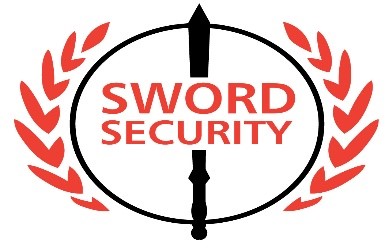 Sword Security (N.I.) Ltd Job DescriptionJob Title:		Relief Security OfficerLocation:		Belfast and surrounding areaRate of Pay:		£ 8.21 per hourHours of Work:	40Days of Work:	Days, Nights & Weekends, Mon – Sun as requiredWe currently have an exciting opportunity within our team for someone who can deliver excellent customer service, with a positive, professional attitude. The successful candidate must be able to display a flexible approach to work with the drive to learn multiple disciplines, ambition to work in some prestige landmark locations and deliver exceptional service to our customers and their visitorsThe main purpose of the role includes:Travelling to multiple sites providing additional coverage, holiday and sickness cover.Presenting, a smart, alert, visible and commanding security presence at all times. Conducting shift handover procedures at the start and end of each shift to ensure all matters of concern or note occurring during a shift are passed on for the purposes of service and incident management continuity.Writing complete and accurate handover and incident reports and taking appropriate action as required on all reports passed to you at the commencement or during a duty shiftExternal and internal patrolsGreeting, assisting and directing members of the public, contractors and staff visiting the site.Issuing and monitoring of site passes.Ensuring the safety and security of our clients’ buildings and assets by carrying out all duties in full adherence with the site assignment instructions.Ensure full compliance with site policies and procedures.Adhering to site regulations, to include fire, health and safety and evacuations.Ensure that all incidents, which occur during the course of your duties, are reported promptly and recorded within the guidelines laid down by the Client/Area Manager and are efficiently dealt with.Essential Criteria:5 year checkable background  Excellent time management and ability to work in a pressurised environment Computer literate, word, excel and outlook Current, valid SIA LicenceDesirable Criteria:Full UK Driving License Current, valid SIA CCTV licence First Aid Certificate Customer Service Training BENEFITS:Sword Security employees enjoy the following benefits:Continuous Training & Development Opportunities Pension Fully expensed UniformRecognition Award OpportunitiesTeam Building OpportunitiesSword Security (NI) Ltd is an Equal Opportunities employer. 